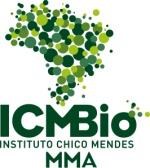 MINISTÉRIO DO MEIO AMBIENTE INSTITUTO CHICO MENDES DE CONSERVAÇÃO DA BIODIVERSIDADE NÚCLEO DE GESTÃO INTEGRADA ICMBIO IPERÓFLORESTA NACIONAL DE IPANEMA OS RISCOS INERERENTES À VISITAÇÃO EM AMBIENTES NATURAISO Instituto Chico Mendes de Conservação da Biodiversidade - ICMBio informa aos visitantes, por meio deste Termo, que ambientes naturais apresentam riscos, tais como: picadas de insetos e animais peçonhentos, queda e rolamento de pedras, quedas de árvores e galhos, raios, terrenos escorregadios e variações climáticas bruscas, que podem ocasionar cortes e escoriações, entorses e fraturas, hipotermia, insolação, desidratação, afogamentos e reações alérgicas. Além disto, algumas atividades na natureza apresentam riscos específicos, decorrentes de vários elementos que contribuem para a ocorrência de acidentes, como perda ou dano de equipamentos. Os visitantes são responsáveis pela própria segurança, devendo avaliar e assumir os riscos das atividades que forem realizar dentro da Floresta Nacional de Ipanema. É necessário que os visitantes sigam as orientações dadas pela equipe do ICMBio e apresentadas na sinalização, e ainda que sejam observadas e cumpridas as normas de conduta estabelecidas. Ao ICMBio é facultado o direito de cancelar ou interromper as atividades, caso as condições ambientais ofereçam riscos à segurança dos visitantes. DECLARAÇÃO Eu, _______________________________________________________________________________, CPF nº 	___________________________________, responsável pelo grupo da(do) _______________ ___________________________________________________________________ DECLARO:ter informado aos participantes do grupo e/ou seus pais ou responsáveis sobre os riscos inerentes à visitação em ambientes naturais;ter obtido todas as autorizações necessárias para participação de menores na visita;ter recebido informações satisfatórias a respeito da visitação na Floresta Nacional de Ipanema e das atividades que podem ser desenvolvidas; e que isento o Instituto Chico Mendes de Conservação da Biodiversidade de qualquer responsabilidade quanto a eventual acidente com minha pessoa e com aqueles que estão sob minha responsabilidade enquanto estiver em visitação na Floresta Nacional de Ipanema. Assinatura:_______________________________________________ DATA: ____/____/________  